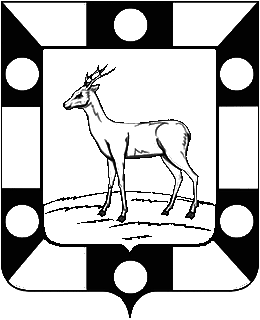 РОССИЙСКАЯ ФЕДЕРАЦИЯ
САМАРСКАЯ ОБЛАСТЬМУНИЦИПАЛЬНЫЙ РАЙОН ВолжскийСОБРАНИЕ ПРЕДСТАВИТЕЛЕЙ СЕЛЬСКОГО ПОСЕЛЕНИЯ Курумочвторого созыва     РЕШЕНИЕот 15.07.2014г                                                                                         № 145/70О внесении изменений в Решение  № 132/61 от 14.04.2014 г. «Об утверждении Положения о благоустройстве  на территории сельского поселения Курумоч муниципального района Волжский Самарской области»В соответствии с Федеральным законом от 06.10.2003 N 131-ФЗ "Об общих принципах организации местного самоуправления в Российской Федерации", в целях обеспечения благоустройства территории муниципального района Волжский Самарской области, организации постоянного и эффективного контроля за содержанием муниципальных территорий, соблюдением чистоты и порядка в сельском поселении Курумоч муниципального района Волжский Самарской области, Уставом сельского поселения Курумоч муниципального района Волжский Самарской области, Администрация муниципального района Волжский Самарской области ПОСТАНОВЛЯЕТ:1.   Внести изменения  в решение Собрания представителей № 132/61 от 14.04.2014г «Об утверждении Положения о благоустройстве на территории сельского поселения Курумоч муниципального района Волжский Самарской области (согласно Приложению 1). 2. Опубликовать настоящее постановление в информационном вестнике «Вести сельского поселения Курумоч» и на официальном сайте сети Интернет администрации сельского поселения Курумоч. Глава сельского поселения Курумоч                                     О.Л. КатынскийКияйкина  9989361ПРИЛОЖЕНИЕ 1 к Решению Собрания представителей сельского поселения Курумоч муниципального района Волжский Самарской области от 15.07.2014г. № 145/70Правила благоустройства на территории сельского поселения Курумоч  муниципального района Волжский Самарской области 1. Общие положенияПравила благоустройства территории сельского поселения Курумоч муниципального района Волжский Самарской области (далее - Правила) - разработаны на основе Федерального закона от 06.10.2003 N 131-ФЗ "Об общих принципах организации местного самоуправления в Российской Федерации", в целях создания безопасной, удобной и привлекательной среды территории муниципального образования с учетом существующей градостроительной документации, иных нормативных правовых актов, утвержденных органами местного самоуправления муниципального района Волжский Самарской области.Правила устанавливают единые и обязательные к исполнению требования для поддержания, создания и развития на территории сельского поселения Курумоч муниципального района безопасной, комфортной, культурной и привлекательной среды, определяют порядок содержания  сельских территорий и объектов благоустройства, перечень работ по благоустройству, их периодичность, порядок участия всех юридических и физических лиц, индивидуальных предпринимателей, являющихся собственниками, пользователями, арендаторами или владельцами земельных участков, застройщиками, собственниками, владельцами и арендаторами зданий (нежилых помещений), строений и сооружений, объектов благоустройства в содержании и благоустройстве территорий.Принимаемые Администрацией сельского поселения Курумоч  муниципального района Волжский правовые акты по организации благоустройства, содержания территорий сельского поселения, и объектов благоустройства должны соответствовать настоящим Правилам.Действие настоящих Правил не распространяется на земельные участки, на которых расположены зеленые насаждения, расположенные в границах особо охраняемых природных территорий, в составе зон сельскохозяйственного использования в населенных пунктах, земель лесного фонда, плодово-ягодные зеленые насаждения, расположенные на территориях индивидуальных домовладений, садоводческих, дачных и огородных участках.2. Для целей настоящих Правил используютсяследующие основные термины и понятияБлагоустройство территории – комплекс мероприятий по инженерной подготовке и обеспечению безопасности, озеленению, устройству покрытий, освещению, размещению малых архитектурных форм и объектов монументального искусства.Объекты благоустройства территории - территории муниципального образования, на которых осуществляется деятельность по благоустройству: площадки, дворы, кварталы, функционально-планировочные образования, территории административных округов и районов городских округов, а также территории, выделяемые по принципу единой градостроительной регламентации (охранные зоны) или визуально-пространственного восприятия (площадь с застройкой, улица с прилегающей территорией и застройкой), другие территории муниципального образования.Малые архитектурные формы (МАФ) - ландшафтные и функциональные объекты дизайна, элементы монументально-декоративного оформления, устройства для оформления мобильного и вертикального озеленения, водные устройства, муниципальная мебель, коммунально-бытовое и техническое оборудование на территории муниципального образования.Визуальные коммуникации - указатель наименования улицы, площади, проспекта, указатель номера дома и корпуса, указатель номера подъезда и квартир, электронные табло, уличные часовые установки, доски объявлений, тумбы, иные временные информационные объекты.Архитектурно-художественный облик поселения - совокупность отличительных особенностей объемно-планировочной структуры поселения в целом.Тротуар (пешеходная дорожка) - элемент дороги, предназначенный для движения пешеходов и примыкающий к проезжей части или отделенный от нее газоном.Территория предприятий, организаций, учреждений и иных хозяйствующих субъектов - часть муниципальной территории, имеющая площадь, границы, местоположение, правовой статус и другие характеристики, переданная (закрепленная) целевым назначением юридическим или физическим лицам на правах, предусмотренных законодательством.Прилегающая территория - часть территории общего пользования, в той или иной степени обеспечивающая жизнедеятельность (деятельность) субъектов отношений в сфере обеспечения чистоты и порядка, непосредственно примыкающая по периметру к границам строений, сооружений, земельным участкам или иным объектам, находящимся у них в собственности или на ином праве, закрепленная на основании договора с органом местного самоуправления в целях поддержания чистоты и порядка, в соответствии с установленными настоящими Правилами, муниципальными правовыми актами требованиями.Мусор (отходы) - любые отходы, включая твердые бытовые отходы, крупногабаритный мусор и отходы потребления и производства.Твердые бытовые отходы (ТБО) - твердые остатки сырья, материалов, полуфабрикатов, иных изделий и продуктов, утратившие свои потребительские свойства товары (продукция), образующиеся в результате жизнедеятельности населения.Крупногабаритный мусор (КГМ) - мебель, бытовая техника и иные бытовые отходы из жилищ, бытовых помещений организаций, утратившие свои потребительские свойства, размер которых не позволяет осуществлять их накопление в стандартные контейнеры для накопления твердых бытовых отходов.Контейнер - стандартная емкость для сбора отходов объемом до 2 куб. м включительно.Бункер-накопитель - стандартная емкость для сбора отходов объемом более 2 куб. м.Урна - металлическая, бетонная, разных объемов для сбора бытового мусора. Размер урны должен соответствовать назначению данной территории.Установка наружного освещения (УНО) - совокупность оборудования: опорных конструкций (металлических и железобетонных опор, кронштейнов), светотехнического оборудования (светильников) и линий электропередачи.Уборка территорий - вид деятельности, связанный со сбором, вывозом в специально отведенные места отходов производства и потребления, другого мусора, снега, а также иные мероприятия, направленные на обеспечение экологического и санитарно-эпидемиологического благополучия населения и охрану окружающей среды.Сбор твердых бытовых отходов (крупногабаритных отходов) - деятельность, связанная с изъятием отходов в течение определенного времени из мест их образования, для обеспечения последующих работ по обращению с отходами;Вывоз ТБО (КГМ) - комплекс мероприятий по перегрузке мусора из контейнеров (отгрузка бункеров-накопителей с КГМ) в спецтранспорт, транспортировка их с мест сбора отходов на лицензированный объект утилизации (мусороперегрузочные станции, мусоросжигательные заводы, мусоросортировочные комплексы, полигоны захоронения и т.д.).Договор на вывоз ТБО (КГМ) - соглашение, заключенное в соответствии с действующим законодательством между заказчиком и подрядной организацией на вывоз мусора.График вывоза ТБО - составная часть договора на вывоз мусора с указанием места (адреса), объема и времени вывоза.Утилизация отходов - деятельность, связанная с использованием отходов на этапах их технологического цикла, и (или) обеспечение повторного (вторичного) использования или переработки списанных изделий.Озеленение - элемент благоустройства и ландшафтной организации территории, обеспечивающий формирование среды поселения с активным использованием растительных компонентов, а также поддержание ранее созданной или изначально существующей природной среды на территории муниципального образования.Озелененные территории - участки земли, на которых располагаются растительность естественного происхождения, искусственно созданные садово-парковые комплексы и объекты, бульвары, скверы, газоны, цветники, малозастроенная территория жилого, общественного, делового, коммунального, производственного назначения.Остановочный пункт - место остановки транспортных средств по маршруту регулярных перевозок, оборудованное для посадки, высадки пассажиров и ожидания транспортных средств.Несанкционированная свалка мусора - самовольный (несанкционированный) сброс (размещение) или складирование ТБО, КГМ, отходов производства и строительства, другого мусора, образованного в процессе деятельности юридических или физических лиц.Автомобильная дорога - объект транспортной инфраструктуры, предназначенный для движения транспортных средств и включающий в себя земельные участки в границах полосы отвода автомобильной дороги и расположенные на них или под ними конструктивные элементы (дорожное полотно, дорожное покрытие и подобные элементы) и дорожные сооружения, являющиеся ее технологической частью, - защитные дорожные сооружения, искусственные дорожные сооружения, производственные объекты, элементы обустройства автомобильных дорог.Проезд - место проезда транспортных средств к жилым и общественным зданиям, учреждениям, предприятиям и другим объектам городской и сельской застройки внутри районов, микрорайонов, кварталов.Газон - участок, занятый преимущественно естественно произрастающей или засеянной травянистой растительностью (дерновый покров). Газоны подразделяются на партерные, обыкновенные, луговые, спортивные.Сквер - рекреационная территория общего пользования, небольшого размера, являющаяся элементом оформления площади общественного центра, магистрали, используемая для кратковременного отдыха и пешеходного транзитного движения.Специализированная организация - юридическое лицо, индивидуальный предприниматель, основной деятельностью которых является осуществление работ в соответствии с договором (муниципальным контрактом, муниципальным заданием для муниципальных бюджетных учреждений) в сфере муниципального хозяйства, в частности:- сбор и вывоз отходов и мусора;- содержание жилищного фонда поселения;- проведение земляных работ при строительстве, ремонте, реконструкции коммуникаций на территориях общего пользования поселения.- содержание и уборку объектов благоустройства в пределах территории поселения:- содержание и уборка дорог в пределах территории поселения;- содержание и охрана элементов наружного освещения;- содержание, эксплуатация, капитальный и текущий ремонт сетей электро-, газо-, тепло-, водоснабжения и водоотведения, связи;- содержание и охрана зеленых насаждений.Содержание дорог - комплекс работ, в результате которых поддерживается транспортно-эксплуатационное состояние дороги, защитных и искусственных дорожных сооружений, полосы отвода, элементов обустройства дороги, организации и безопасности движения, отвечающих требованиям ГОСТа Р 50597-93 "Автомобильные дороги и улицы. Требования к эксплуатационному состоянию, допустимому по условиям обеспечения безопасности дорожного движения".Парк - рекреационная территория общего пользования, характеризующаяся наличием функционального зонирования и предназначенная для продолжительного отдыха.Зеленые насаждения - древесная, древесно-кустарниковая, кустарниковая и травянистая растительность как искусственного, так и естественного происхождения.Уход за зелеными насаждениями - система мероприятий, направленных на выращивание устойчивых, высокодекоративных насаждений и сохранение зеленых насаждений на территории поселения.Рекреационные территории - участки земли, на которых располагаются растительность естественного происхождения, искусственно созданные садово-парковые комплексы и объекты, бульвары, скверы, газоны, цветники на территориях жилого, общественного, делового, коммунального или производственного назначения.Охрана зеленых насаждений - система правовых, организационных и экономических мер, направленных на создание, сохранение и восстановление зеленых насаждений, озелененных территорий.Повреждение зеленых насаждений - механическое, химическое и иное повреждение надземной части и корневой системы зеленых насаждений, не влекущее прекращение роста.Уничтожение зеленых насаждений - повреждение зеленых насаждений, повлекшее прекращение роста.Площадь - обустроенный объект недвижимости, характеризуется большой территорией, расположенной как правило в центре населенного пункта, на пересечении (около) дорог и улиц, имеет твердое покрытие (асфальтобетонное, плитка и т.д.), с наличием архитектурных объектов, разнообразных малых архитектурных форм, является местом прогулок, встреч и проведения массовых мероприятий.Содержание территории - комплекс мероприятий, проводимых на отведенной и прилегающей территориях (в случае заключения соответствующего договора), связанных с уборкой территории, очисткой и восстановлением решеток ливневой канализации, поддержанием в чистоте и проведением своевременного ремонта фасадов зданий, строений, сооружений, малых архитектурных форм, заборов и ограждений; содержанием строительных площадок, инженерных коммуникаций и их конструктивных элементов, зеленых насаждений, объектов транспортной инфраструктуры и иных объектов недвижимости, находящихся на земельном участке и являющихся объектами благоустройства, в соответствии с действующим законодательством.Подтопление - затопление водой участка дороги, части территорий от атмосферных осадков, снеготаяния, некачественно уложенного асфальтобетонного покрытия дорог, тротуаров, сброса или утечки воды из инженерных систем и коммуникаций, неисправности либо нарушения правил обслуживания водоприемных устройств и сооружений поверхностного водоотвода, препятствующего движению пешеходов, автотранспорта, пассажирского транспорта.Дождеприемный колодец - сооружение закрытой системы дождевой (ливневой) канализационной сети, предназначенное для приема и отвода дождевых и талых вод.Защитные дорожные сооружения - сооружения, к которым относятся элементы озеленения, имеющие защитное значение; заборы; устройства, предназначенные для защиты автомобильных дорог от снежных лавин; шумозащитные и ветрозащитные устройства; подобные сооружения.Искусственные дорожные сооружения - сооружения, предназначенные для движения транспортных средств, пешеходов и прогона животных в местах пересечения автомобильных дорог иными автомобильными дорогами, водотоками, оврагами, в местах, которые являются препятствиями для такого движения, прогона (зимники, мосты, переправы по льду, путепроводы, трубопроводы, тоннели, эстакады, подобные сооружения).Полоса отвода автомобильной дороги - земельные участки (независимо от категории земель), которые предназначены для размещения конструктивных элементов автомобильной дороги, дорожных сооружений и на которых располагаются или могут располагаться объекты дорожного сервиса.Придорожные полосы автомобильной дороги - территории, которые прилегают с обеих сторон к полосе отвода автомобильной дороги и в границах которых устанавливается особый режим использования земельных участков (частей земельных участков) в целях обеспечения требований безопасности дорожного движения, а также нормальных условий реконструкции, капитального ремонта, ремонта, содержания автомобильной дороги, ее сохранности с учетом перспектив развития автомобильной дороги.Твердое покрытие - дорожное покрытие в составе дорожных одежд капитального, облегченного и переходного типов, монолитное или сборное, выполняемое из асфальтобетона, цементобетона, природного камня и т.д.Земляные работы - производство работ, связанных со вскрытием грунта при возведении объектов производственного и жилищно-гражданского назначения, сооружений всех видов, подземных и наземных инженерных сетей, и коммуникаций и т.д., за исключением пахотных работ (вертикальная разработка грунта на глубину более 30 см).Придомовая территория - земельный участок, на котором расположен многоквартирный дом, и границы которого определены на основании данных государственного кадастрового учета, с элементами озеленения и благоустройства, а также иные объекты, предназначенные для обслуживания, эксплуатации и благоустройства многоквартирного дома, включая детские и спортивные площадки, места для отдыха, сушки белья, парковки автомобилей и другие объекты, расположенные в границах земельного участка, на котором расположен многоквартирный дом.Фасад здания - наружная сторона здания или сооружения. Различают главный фасад, выходящий на улицу, дворовый фасад и боковые фасады.Дворовая территория - территория, прилегающая к жилому зданию и находящаяся в общем пользовании проживающих в нем лиц, ограниченная по периметру жилыми зданиями, строениями, сооружениями или ограждениями. На дворовой территории в интересах лиц, проживающих в жилом здании, к которому она прилегает, размещаются детские площадки, места для отдыха, сушки белья, парковки автомобилей, зеленые насаждения и иные объекты общественного пользования.Текущий ремонт зданий и сооружений - систематически проводимые работы по предупреждению преждевременного износа конструкций, отделки (в том числе окраски), инженерного оборудования, а также работы по устранению мелких повреждений и неисправностей.Капитальный ремонт объектов капитального строительства (за исключением линейных объектов) - замена и (или) восстановление строительных конструкций объектов капитального строительства или элементов таких конструкций, за исключением несущих строительных конструкций, замена и (или) восстановление систем инженерно-технического обеспечения и сетей инженерно-технического обеспечения объектов капитального строительства или их элементов, а также замена отдельных элементов несущих строительных конструкций на аналогичные или иные улучшающие показатели таких конструкций элементы и (или) восстановление указанных элементов.Места для размещения объявлений и печатной продукции - доски объявлений, афишные тумбы и информационные стенды.3. Общие требования к организации содержанияи благоустройства территорий3.1. Требования действующего законодательства в части соблюдения чистоты и поддержания порядка на территории сельского поселения Курумоч муниципального района Волжский Самарской области обязательны для выполнения юридическими и физическими лицами.3.2. Уборочные работы проводятся в соответствии с требованиями настоящих Правил, инструкций и технологических рекомендаций, государственных стандартов, санитарных норм и правил, в том числе в соответствии с требованиями Постановления Государственного комитета РФ по строительству и жилищно-коммунальному комплексу от 27.09.2003 N 170 "Об утверждении Правил и норм технической эксплуатации жилищного фонда", СанПиН 42-128-4690-88 "Санитарные правила содержания территории населенных мест", СНиП III-10-75 "Благоустройство территорий", ГОСТ Р 50597-93 "Автомобильные дороги и улицы. Требования к эксплуатационному состоянию, допустимому по условиям обеспечения безопасности дорожного движения"; ОДН 218.014-99 "Автомобильные дороги общего пользования. Нормативы потребности в дорожной технике для содержания автомобильных дорог"; ОДМД "Руководство по борьбе с зимней скользкостью на автомобильных дорогах"; ОДМД "Методические рекомендации по ремонту и содержанию автомобильных дорог общего пользования".3.3. Юридические и физические лица должны соблюдать чистоту и поддерживать порядок на всей территории муниципального района. Собственники частных домовладений и строений должны проводить очистку данных территории в соответствии с п. 3.2 настоящих Правил.3.4. За юридическими и физическими лицами по их согласию на основании договора могут быть закреплены дополнительные земельные участки, прилегающие к земельным участкам, зданиям, строениям, сооружениям, правообладателем которых они являются, для осуществления уборки, санитарного содержания и благоустройства территории.3.5. В целях закрепления территории сельского поселения Курумоч муниципального района Волжский Самарской области для содержания и благоустройства между территориальными органами Администрации сельского поселения  Курумоч муниципального района Волжский Самарской области и физическими, юридическими лицами, индивидуальными предпринимателями заключается соглашение о содержании прилегающей территории (далее - Соглашение).3.6. Неотъемлемой частью Соглашения является план-схема, содержащая сведения о границах прилегающей территории, закрепленной для содержания и благоустройства.3.7. Граница прилегающей территории устанавливается на основании сформированных территориальными органами Администрации сельского поселения Курумоч и согласованных физическими, юридическими лицами, индивидуальными предпринимателями планов-схем.3.8. Физические, юридические лица, индивидуальные предприниматели заключают Соглашение в течение 10 рабочих дней со дня его получения.3.9. При составлении плана-схемы и заключении Соглашения размер прилегающей территории определяется исходя из следующего:3.9.1 для отдельно стоящих нестационарных объектов потребительского рынка (киосков, торговых остановочных комплексов, павильонов, автомоек и др.), расположенных:- на территориях жилых зон - 10 метров по периметру, за исключением земельного участка, входящего в состав общего имущества собственников помещений в многоквартирных домах;- на территории общего пользования - 10 метров по периметру;- на территориях производственных зон - 5 метров по периметру;- на остановочных площадках общественного транспорта - 10 метров по периметру, а также 0,5 метра лотка дороги при этом запрещается смет мусора на проезжую часть дороги;- на прочих территориях - 5 метров по периметру;       3.9.2 для сгруппированных на одной территории двух и более объектов потребительского рынка - 20 метров по периметру;3.9.3 для территорий, розничных мини-рынков, рынков, ярмарок - 50 метров по периметру;3.9.4 для индивидуальных жилых домов - 10 метров по периметру земельного участка домовладения, а со стороны въезда (входа) - до края тротуара, газона, прилегающих к дороге, при их отсутствии - до края проезжей части дороги;3.9.5 для многоквартирных жилых домов (за исключением нежилых помещений в многоквартирных домах) - содержанию и уборке подлежит участок, предназначенный для обслуживания, эксплуатации и благоустройства многоквартирного дома, по периметру от жилого дома шириной не более 50 метров. Площадь закрепляемой территории не должна превышать общей площади помещений жилого дома. При наличии в этой зоне дороги, за исключением дворовых проездов, - до проезжей части дороги. При перекрытии зон двух обозначенных объектов граница содержания и уборки территории определяется пропорционально общей площади помещений жилого дома;3.9.6 для нежилых помещений многоквартирного дома, не относящихся к общему имуществу, в том числе встроенных и пристроенных нежилых помещений:- в длину - по длине занимаемых нежилых помещений;- по ширине:в случае размещения нежилого помещения с фасадной стороны здания, строения - до тротуара, газона, прилегающих к дороге, при их отсутствии - до края проезжей части дороги;в иных случаях - с учетом закрепленной за многоквартирным домом прилегающей территории в соответствии с настоящими Правилами. При определении ширины прилегающей территории учитывается необходимость содержания и благоустройства территорий и объектов благоустройства, используемых пользователями нежилых помещений при осуществлении хозяйственной и иной деятельности (дорожки, тротуары для входа в нежилое помещение, малые архитектурные формы, парковки и другие объекты);3.9.7 для нежилых зданий:- по длине - на длину здания плюс половина расстояния до соседнего здания, строения, в случае отсутствия соседних зданий - 25 метров;- по ширине - от фасада здания до края проезжей части дороги, а в случаях:наличия местного проезда, сопровождающего основную проезжую часть улицы - до ближайшего к зданию бордюра местного проезда;устройства на магистралях бульваров - до ближайшего бордюра ближнего к зданию тротуара;устройства вокруг здания противопожарного проезда с техническим тротуаром - до дальнего бордюра противопожарного проезда;3.9.8 для нежилых зданий (комплекса зданий), имеющих ограждение - 25 метров от ограждения по периметру;3.9.9 для автостоянок - 25 метров по периметру;3.9.10 для промышленных объектов - 50 метров от ограждения по периметру;3.9.11 для строительных объектов - 15 метров от ограждения по периметру;3.9.12 для отдельно стоящих тепловых, трансформаторных подстанций, зданий и сооружений инженерно-технического назначения на территориях общего пользования - 5 метров по периметру;3.9.13 для гаражно-строительных кооперативов, садоводческих объединений - от границ 25 метров по периметру;3.9.14 для автозаправочных станций (АЗС), автогазозаправочных станций (АГЗС) - 50 метров по периметру и подъезды к объектам;3.9.15 для иных территорий:- линии железнодорожного транспорта общего и промышленного назначения - в пределах полосы отвода (откосы выемок и насыпей, переезды, переходы через пути);- обособленных трамвайных путей - по 0,7 метра от крайнего рельса с каждой стороны пути вне зависимости от ширины междупутья;- территории, прилегающие к контейнерным (бункерным) площадкам - 10 метров по периметру;- территории, прилегающие к входам в подземные и надземные пешеходные переходы - 5 метров по периметру наземной части перехода или вестибюля;- территории, прилегающие к наземным, надземным инженерным коммуникациям и сооружениям - по 5 метров в каждую сторону;- территории, прилегающие к рекламным конструкциям - 5 метров по периметру (радиусу) основания.3.9.16 Условия договора (соглашения) между администрацией и землепользователем могут быть определены сторонами  самостоятельно (т.е. площадь прилегающей территории подлежащая уборке устанавливается по соглашению сторон и может быть как больше, так больше, так и меньше указанных в п. 3.9.1- 3.9.15 границ.Определенные согласно данному пункту территории могут включать в себя тротуары, зеленые насаждения, другие территории, но ограничиваются полосой отвода автомобильной дороги, границей прилегающей территории другого юридического, физического лица, индивидуального предпринимателя.3.10. В случае наложения прилегающих территорий друг на друга (кроме многоквартирных домов) границы содержания и благоустройства территорий определяются территориальными органами Администрации сельского поселения Курумоч при составлении плана-схемы.3.11. Благоустройство территорий, не закрепленных за юридическими, физическими лицами и индивидуальными предпринимателями, неиспользуемых и неосваиваемых длительное время, осуществляется Администрацией сельского поселения  Курумоч.3.12. Работы по благоустройству и содержанию в порядке, определенном настоящими Правилами, осуществляют:3.12.1 на прилегающих территориях многоквартирных домов - собственники помещений в многоквартирном доме либо лицо, ими уполномоченное;3.12.2 на земельных участках, находящихся в собственности, аренде ином праве пользования, владения физических, юридических лиц и индивидуальных предпринимателей, и прилегающих к ним территориях - соответствующие физические, юридические лица и индивидуальные предприниматели;3.12.3 на участках домовладений индивидуальной застройки, принадлежащих физическим лицам на праве собственности, и прилегающих к ним территориях - собственники или пользователи домовладений;3.12.4 на контейнерных (бункерных) площадках и прилегающих к ним территориях - организации, осуществляющие содержание жилищного фонда, либо собственники помещений в многоквартирном доме при непосредственном управлении, собственники индивидуальных жилых домов, специализированные организации, осуществляющие сбор и вывоз отходов и мусора, в соответствии с заключенными с территориальными органами Администрации сельского поселения  Курумоч Соглашениями.3.12.5 на территориях, где ведется строительство или производятся планировочные, подготовительные работы, и прилегающих к ним территориях (на все время строительства или проведения работ) - организации, ведущие строительство, производящие работы;3.12.6 на территориях, прилегающих к объектам потребительского рынка - владельцы данных объектов (не допускается складирование тары на прилегающих газонах, крышах торговых палаток, киосков и т.д.);3.12.7 на участках теплотрасс, воздушных линий электропередачи, газопроводов и других инженерных коммуникаций - собственники, владельцы или пользователи, если указанные объекты переданы им на каком-либо праве;3.12.8 на территориях гаражно-строительных кооперативов - соответствующие кооперативы;3.12.9 на территориях садоводческих объединений граждан - соответствующие объединения;3.12.10 на автомобильных дорогах с элементами обустройства, площадях, улицах и проездах городской дорожной сети, а также мостах, путепроводах, эстакадах и тоннелях - специализированные организации, отвечающие за содержание и уборку дорог;3.12.11 на тротуарах, пешеходных дорожках, расположенных на придомовых территориях - организации, осуществляющие содержание жилищного фонда, либо собственники помещений в многоквартирном доме при непосредственном управлении;3.12.12 на обособленных железнодорожных путях - владелец железнодорожных  путей;3.12.13 на посадочных площадках остановок общественного транспорта:- в павильонах которых вмонтированы или располагаются рекламные конструкции - рекламораспространители;- с отдельно стоящими и сопряженными с павильоном объектами потребительского рынка - владельцы указанных объектов;- в остальных случаях - специализированные организации, осуществляющие содержание и уборку дорог;3.12.14 на объектах озеленения (парки, скверы, бульвары, газоны), в том числе расположенных на них тротуарах, пешеходных зонах, лестничных сходах - специализированные организации, осуществляющие содержание зеленых насаждений;3.12.15 на территориях парковок автотранспорта - физические и юридические лица, индивидуальные предприниматели, во временном пользовании или собственности которых находится данная парковка; при отсутствии собственников или пользователей - специализированные организации, осуществляющие содержание и уборку дорог;3.12.16 на территориях, прилегающих к автомобильным стоянкам - собственники, владельцы данных объектов;3.12.17 на пересечениях железнодорожных переездов с проезжей частью дорог - организации, эксплуатирующие железнодорожные переезды;3.12.18 на территориях, прилегающих к входам в подземные и надземные пешеходные переходы, лестничные сходы переходов и сами переходы - организации, во владении которых они находятся, либо организации, эксплуатирующие их;3.12.19 на прилегающих территориях, въездах и выездах с АЗС, АЗГС - владельцы указанных объектов;3.12.20 на территориях, прилегающих к трансформаторным и распределительным подстанциям, другим инженерным сооружениям, работающим в автоматическом режиме (без обслуживающего персонала), а также к опорам линий электропередачи, мачтам, байпасам - организации, эксплуатирующие данные сооружения;3.12.21 на территориях, прилегающих к отдельно стоящим объектам для размещения рекламы и иной информации - владельцы рекламных конструкций;3.12.22 на территориях технических и охранных зон метрополитена - собственники, владельцы или пользователи объектов, расположенных на указанных зонах.3.13. Профилактическое обследование коллекторов дождевой канализации и их очистка производятся специализированной организацией, у которой эти сооружения находятся во владении.Во избежание засорения сети дождевой канализации запрещается сброс смета и бытового мусора в дождеприемные колодцы.3.14. При возникновении подтоплений, вызванных сбросом воды (откачка воды из котлованов, аварийные ситуации на трубопроводах и т.д.), ответственность за их ликвидацию возлагается на организации, по вине которых возникло подтопление.3.15. Крышки люков колодцев, расположенных на проезжей части улиц и тротуаров, при повреждении и разрушении восстанавливаются владельцем инженерных коммуникаций.3.16. Содержание технических средств организации дорожного движения осуществляется собственниками или специализированными организациями в соответствии с заключенными договорами.Содержание временных дорожных знаков, установленных на территории объектов строительства, реконструкции и ремонта, осуществляется силами организаций, производящих указанные работы.3.17. Уборка объектов, территорию которых невозможно убирать механизированным способом (из-за недостаточной ширины либо сложной конфигурации), производится вручную.3.18. Вывоз скола асфальта при проведении дорожно-ремонтных работ производится организациями, проводящими работы: с улиц сельского поселения Курумоч  - незамедлительно (в ходе работ), с внутриквартальных территорий - в течение суток с момента его образования для последующей утилизации на полигон ТБО.3.19. Спиленные деревья вывозятся организацией МУП «Курумоченский ПЖРТ», производящими работы по удалению сухостойных, аварийных, потерявших декоративную ценность деревьев, и обрезке ветвей в кронах в течение рабочего дня с момента окончания указанных работ с озелененных территорий улиц первой категории и в течение суток с момента окончания указанных работ - с улиц второй, третьей, четвертой, пятой категории и внутриквартальных территорий. Пни, оставшиеся после вырубки сухостойных, аварийных деревьев, удаляются в течение суток со дня вырубки (сноса) с улиц первой категории и магистралей и в течение трех суток со дня вырубки (сноса) - с улиц второй, третьей, четвертой, пятой категории и внутриквартальных территорий.Удаление деревьев, упавших на проезжую часть дорог, тротуары, фасады и кровли жилых и производственных зданий, обеспечивают организации, на обслуживании которых находится данная территория. Удаление деревьев с контактных сетей электротранспорта, проводов уличного освещения и электроснабжения производится сетевыми организациями или организациями, действующими на основании соответствующих договоров с сетевыми организациями.3.20. Физические лица и юридические лица всех организационно-правовых форм, индивидуальные предприниматели должны проводить ежедневный осмотр всех объектов благоустройства (ограждений, зеленых насаждений, бордюров, пешеходных дорожек, малых архитектурных форм, устройств наружного освещения и подсветки, колодцев, люков, технических средств организации дорожного движения и т.д.), расположенных на территории, закрепленной для содержания согласно соглашению, заключенному с территориальными органами Администрации сельского поселения Курумоч, для своевременного выявления неисправностей и иных несоответствий требованиям нормативных актов.3.21.Виды и периодичность работ по содержанию и ремонту объектов благоустройства:3.21.1 ежедневно:- уборка территории (мойка, полив, подметание, удаление мусора, снега, наледи, проведение иных технологических операций для поддержания объектов благоустройства в чистоте);3.21.2 ежегодно:- побелка стволов деревьев на высоту до 1,3 метра от поверхности земли один раз весной;- проведение санитарной очистки канав, труб, дренажей, предназначенных для отвода ливневых и грунтовых вод, от отходов и мусора один раз весной и далее по мере накопления (от двух до четырех раз в сезон);- восстановление объектов наружного освещения, окраска опор наружного освещения;3.21.3 по мере необходимости:- исправление повреждений отдельных элементов объектов благоустройства;- очистка, окраска и (или) побелка малых архитектурных форм и объектов внешнего благоустройства (оград, заборов, газонных ограждений, бордюров автомобильных дорог, тротуаров и т.п.) с учетом технического и эстетического состояния данных объектов, но не реже одного раза в год;- установка, замена, восстановление малых архитектурных форм и их отдельных элементов;- восстановление и замена покрытий дорог, проездов, тротуаров и их конструктивных элементов;- мероприятия по уходу за деревьями и кустарниками, газонами, цветниками (полив, стрижка газонов и т.д.) по установленным нормативам;- покос травы при достижении высоты более 15 сантиметров;- снос сухих, аварийных и потерявших декоративную ценность деревьев и кустарников с корчевкой пней, посадка деревьев и кустарников, подсев газонов, санитарная обрезка растений, удаление поросли (сорняков), стрижка и кронирование живой изгороди, лечение ран;- текущий ремонт зеленых насаждений;- ремонт и восстановление разрушенных ограждений и оборудования спортивных, хозяйственных площадок и площадок для отдыха граждан.3.22. Установление характера вида работ по благоустройству (текущий, капитальный) производится на основании нормативных документов, действующих в соответствующих сферах благоустройства.3.23. Работы по созданию новых объектов благоустройства включают:3.23.1 ландшафтные работы: устройство покрытий поверхности (в том числе с использованием тротуарной плитки, брусчатки, натурального или искусственного камня), дорожек, автостоянок, площадок, установку малых архитектурных форм (скульптурно-архитектурных и монументально-декоративных композиций, в том числе с использованием природного камня, устройство цветников и газонов, декоративных водоемов, монументов, устройств для оформления мобильного и вертикального озеленения, водных устройств и т.п.);3.23.2 работы по созданию озелененных территорий: посадку деревьев и кустарников, создание живых изгородей и иные работы в соответствии с проектной документацией, разработанной, согласованной и утвержденной в установленном порядке;3.23.3 мероприятия по созданию объектов наружного освещения и художественно-светового оформления сельского поселения Курумоч.3.23.4 Указанный перечень работ и их периодичность может быть определена по согласованию.3.24. Виды работ по капитальному ремонту, ремонту, содержанию объектов благоустройства, относящихся к составу объектов улично-дорожной сети, определены Классификацией работ по капитальному ремонту и содержанию автомобильных дорог общего пользования и искусственных сооружений на них, утвержденной Министерством транспорта Российской Федерации.3.25. Установленный перечень видов работ по благоустройству и их периодичность не является исчерпывающим и при заключении соглашений о содержании прилегающих территорий допускается применение иных видов работ и их периодичности, соответствующих требованиям нормативных правовых актов, не ухудшающих существующее благоустройство территории.3.26. Запрещается:3.26.1. Складирование, хранение имущества, земли, отходов производства и потребления за пределами территории, установленной для складирования и (или) хранения, или хранение и сброс отходов производства и потребления (в том числе бытовых отходов, строительного и иного мусора) за пределами специально отведенных и оборудованных для этих целей территорий.3.26.2. Выброс мусора или иных предметов из окон жилых и нежилых помещений.3.26.3. Перевозка грунта, мусора, сыпучих строительных материалов, легкой тары, листвы, спила деревьев без покрытия брезентом или другим материалом, исключающим загрязнение дорог.3.26.4. Загрязнение территории общего пользования (детских и спортивных площадок, пляжей, газонов, арок, скверов, береговой территории), а также мест общего пользования (лестничных маршей и площадок, лифтов) в многоквартирных домах отходами жизнедеятельности домашних животных (собак, кошек).3.26.5. Самовольная установка, уничтожение или повреждение объектов благоустройства (ограждений, бордюров, указателей улиц и номеров домов, устройств наружного освещения, столбов, малых архитектурных форм и оборудования детских и спортивных площадок, скульптур) противопроездных устройств, блоков, механических блокираторов, расположенных на территориях общего пользования.3.26.6. Мойка, чистка транспортных средств на территориях общего пользования, за исключением специально отведенных для этих целей мест, оборудованных очистными сооружениями, работающими в режиме оборотного водоснабжения.3.26.7. Выброс мусора или иных предметов из транспортных средств во время их стоянки, остановки или движения на территориях общего пользования.3.26.8. Размещение транспортных средств на территориях общего пользования, препятствующее механизированной уборке и вывозу мусора, отходов производства и потребления.3.26.9. Стоянка транспортных средств на детских и спортивных площадках, пляжах, газонах, на территориях общего пользования в границах населенного пункта, занятых деревьями, кустарниками, а также проезд транспортных средств через указанные территории.3.26.10. Загрязнение территорий общего пользования транспортными средствами во время их эксплуатации, обслуживания или ремонта, при перевозке грузов и (или) выезде со строительных площадок, в том числе вследствие отсутствия тента или укрытия.3.26.11. Расклеивание объявлений, рекламы, печатной продукции в не установленных органами местного самоуправления местах.3.26.12. Сжигание мусора, листвы, тары, бытовых и промышленных отходов, разведение костров на всей территории сельского поселения Курумоч, включая внутренние территории предприятий и жилых домов.3.26.13. Выбивание струей воды смета и мусора на тротуары и газоны при мойке проезжей части дорог.3.26.14. Подвоз груза волоком.3.26.15. Сбрасывание при погрузочно-разгрузочных работах на улицах рельсов, бревен, железных балок, труб, кирпича, других тяжелых предметов и складирование их.3.26.16. Перегон по улицам населенных пунктов, имеющим твердое покрытие, машин на гусеничном ходу.3.26.17. Движение и стоянка большегрузного транспорта на внутриквартальных пешеходных дорожках, тротуарах.3.27. Организациям, в ведении которых находятся подземные сети, следует регулярно следить за тем, чтобы крышки люков коммуникаций всегда находились на уровне дорожного покрытия, содержались постоянно в исправном состоянии и закрытыми.3.28. Ликвидация подтоплений (в зимний период - ликвидация скользкости, скол и вывоз льда), образовавшихся в результате аварий на уличных инженерных сетях, осуществляется специализированными организациями, осуществляющими деятельность в соответствии с муниципальным контрактом (муниципальным заданием для МБУ), с последующим возмещением расходов на устранение последствий аварийных ситуаций лицами, виновными в затоплении.3.29. Строительство и эксплуатация индивидуальных жилых домов не должны нарушать функционирование системы водоотводных канав, не допускается их засыпка и засорение. Во избежание подтопления территорий собственники частных домовладений должны обеспечить водоотведение поверхностного стока по прилегающей территории.4. Уборка территорий в зимний период4.1. Период зимней уборки устанавливается с 1 ноября по 31 марта. В случае резкого изменения погодных условий сроки проведения зимней уборки корректируются постановлением главы поселения.4.2. Все юридические, физические лица и индивидуальные предприниматели независимо от их хозяйственной деятельности, в собственности, владении и пользовании которых находятся здания, строения, сооружения, места с массовым пребыванием людей, земельные участки, организуют очистку от снега и льда территорий, предназначенных для эксплуатации указанных зданий, строений, сооружений, земельных участков и прилегающих территорий (в случае заключения соответствующего договора).4.3. Твердое покрытие пешеходных зон (асфальт, плитка, бетон и др.) очищается под скребок с применением противогололедных материалов, за исключением пешеходных зон из брусчатки.Очистка брусчатки производится с применением лопат из дерева, а также скребков и метл, или подобного инвентаря, сделанного из пластмассы, для предотвращения повреждения брусчатки (плитки).4.4. Мероприятия по подготовке уборочной техники к работе в зимний период проводятся балансодержателями техники в срок до 1 октября текущего года. К этому же сроку должны быть завершены работы по подготовке площадок приема снега (снегосвалки).4.5. Обработка проезжей части дорог противогололедными материалами должна начинаться сразу с начала снегопада.4.6. С начала снегопада в первую очередь обрабатываются противогололедными материалами наиболее опасные для движения транспорта участки улиц - крутые спуски, подъемы, тормозные площадки на перекрестках улиц и остановок общественного транспорта и т.д. По окончании обработки наиболее опасных для движения транспорта мест необходимо приступить к сплошной обработке проезжей части противогололедными материалами. Данная операция начинается по улицам с наиболее интенсивным движением транспорта.4.7. Снег, счищенный с проезжей части улиц, а также тротуаров, сдвигается к обочине или бордюру улиц и проездов для временного складирования.4.8. Уборка снега с обочин производится в процессе снегоуборочных работ сдвиганием с обочины на откосы насыпи, а при их отсутствии - вывозом на снегосвалки.4.9. Вывоз снега с улиц и внутриквартальных проездов должен осуществляться на специально подготовленные площадки. Запрещается вывоз снега не на специально подготовленные площадки. Обустройство указанных площадок и организация работы по вывозу снега возлагаются на специализированные организации.4.10. Организации, отвечающие за уборку территорий, до 1 октября должны обеспечить завоз, заготовку и складирование необходимого количества противогололедных материалов.4.11. При уборке внутриквартальных территорий, дорог в парках, скверах, бульварах и других зеленых зонах допускается временное складирование снега, не содержащего химических реагентов, на заранее подготовленные для этих целей площадки при условии сохранности зеленых насаждений и обеспечения оттока талых вод.4.12. Технология и режим проведения уборочных работ на проезжей части улиц, проездах, тротуарах и дворовых территориях должны обеспечивать беспрепятственное движение транспортных средств и пешеходов независимо от погодных условий.4.12.1. Автомобильные дороги общего пользования местного значения - на покрытии должен отсутствовать снежный покров, проезжая часть очищена от снега на всю ширину (при снегопаде толщина рыхлого снега не более 40 мм), отсутствуют снежные валы у бортового камня вблизи пешеходных переходов, остановок общественного транспорта.4.12.2. Проезды - проезжая часть должна быть очищена на всю ширину, допустимая толщина уплотненного снега на покрытии - 40 мм.4.13. Тротуары должны быть очищены от снега и наледи до состояния, обеспечивающего свободный и безопасный проход граждан. При возникновении наледи (гололеда) производится обработка противогололедными реагентами.4.14. Запрещается:- выдвигать или перемещать на проезжую часть улиц и внутриквартальных проездов снег, счищаемый с дворовых проездов, дворовых территорий, территорий предприятий, организаций, строительных площадок, торговых объектов;- роторная переброска и перемещение загрязненного и засоренного снега, а также скола льда на газоны, цветники, кустарники и другие зеленые насаждения.4.15. Ручную зачистку после проведения механизированной уборки снега и смета на площадях, улицах и внутриквартальных проездах осуществляют специализированные организации, производящие уборку площадей, улиц, внутриквартальных проездов.4.16. Снег, счищаемый с дворовых территорий и проездов, разрешается складировать на территориях дворов в местах, не препятствующих свободному проезду автотранспорта и движению пешеходов. Не допускается повреждение зеленых насаждений при складировании снега.Складирование снега на дворовых территориях должно предусматривать отвод талых вод.4.17. С наступлением весны организации, обслуживающие жилищный фонд, должны организовать:- промывку и расчистку канавок для обеспечения отвода воды в местах, где это требуется для нормального отвода талых вод;- систематический сгон талой воды к люкам и приемным колодцам ливневой сети или водоотводным канавам;- общую очистку дворовых территорий после окончания таяния снега, собирание и удаление мусора, оставшегося снега и льда.4.18. Уборка тротуаров, посадочных мест на остановках общественного транспорта, пешеходных дорожек:4.18.1. В период снегопада и гололеда тротуары и другие пешеходные зоны должны обрабатываться противогололедными материалами;4.18.2. Снегоуборочные работы (механизированное подметание и ручная зачистка) начинаются сразу по окончании снегопада. При длительных, интенсивных снегопадах циклы снегоуборки и обработки противогололедными материалами должны повторяться после каждых 5 см свежевыпавшего снега.4.19. Отмостки должны быть очищены до твердых (асфальтобетонных, цементобетонных) покрытий.5. Уборка территорий в летний период5.1. Период летней уборки устанавливается с 1 апреля по 31 октября. В случае резкого изменения погодных условий сроки проведения летней уборки корректируются постановлением главы поселения. Мероприятия по подготовке уборочной техники к работе в летний период проводятся за две недели до начала летнего периода уборки.5.2. Подметание дорожных покрытий улиц и внутриквартальных проездов осуществляется специализированными организациями в соответствии с муниципальным контрактом (муниципальным заданием для МБУ).5.3. Проезжая часть дорог должна быть очищена от загрязнений и промыта. Осевые линии регулирования должны быть очищены от песка и различного мусора.5.4. Тротуары и расположенные на них остановки должны быть полностью очищены от грунтово-песчаных наносов, различного мусора и промыты. Обочины дорог должны быть очищены от мусора.5.5. Комплексная уборка и мойка улиц, площадей производится до 7 часов утра при наименьшем движении транспорта и пешеходов. В течение дня уборка и мойка улиц и площадей производятся по мере необходимости.5.6. Подметание дорожных покрытий улиц и внутриквартальных проездов должно осуществляться с их предварительным увлажнением.5.7. В жаркие дни (при температуре выше 25 °С) поливка дорожных покрытий производится в период с 12.00 до 16.00 с интервалом в 2 часа.5.8. Подметание дворовых территорий, дворовых проездов и тротуаров от смета, пыли и мелкого бытового мусора осуществляется управляющими организациями самостоятельно либо путем заключения договора со специализированными организациями. Чистота на территории должна поддерживаться в течение всего рабочего дня.5.9. В период листопада организации, ответственные за уборку территории, производят сгребание опавшей листвы и организуют ее вывоз либо самостоятельно, либо по договору со специализированной организацией.5.10. Газоны скашиваются при высоте травостоя свыше 15 см. Окошенная трава с территории удаляется в течение трех суток со дня проведения покоса.6. Требования по сбору отходов и содержаниюконтейнерных площадок6.1. Управляющие организации, собственники индивидуальных жилых домов, собственники помещений в многоквартирном доме при непосредственном управлении многоквартирным домом, юридические лица, индивидуальные предприниматели, осуществляющие свою деятельность на территории поселения, самостоятельно или путем заключения договоров со специализированными организациями организуют сбор отходов в контейнеры, бункер-накопители на специально отведенных контейнерных площадках. На территории массовой застройки индивидуальными жилыми домами допускается оборудование общих площадок для установки контейнеров и (или) бункер-накопителей.6.2. Сбор отходов обеспечивают:- в жилищном фонде - управляющие организации, (собственники помещений в многоквартирном доме при непосредственном управлении многоквартирным домом), самостоятельно либо путем заключения договора со специализированной организацией;- в индивидуальных жилых домах - собственники жилых домов самостоятельно либо путем заключения договора со специализированной организацией;- по иным территориям - правообладатели соответствующих земельных участков самостоятельно либо путем заключения договора со специализированной организацией.Не допускается складирование отходов на любых территориях вне специально установленных мест. Уборку, вывоз и утилизацию мусора и строительных отходов, складированных в местах, не предназначенных для их размещения, осуществляет правообладатель земельного участка, собственник отходов. В случае если не удается определить собственника отходов и данная территория относится к территории общего пользования, то ликвидацию несанкционированной свалки осуществляет специализированная организация, осуществляющая деятельность в соответствии с муниципальным контрактом (муниципальным заданием для МБУ).6.3. Вывоз отходов (ТБО, КГМ) обеспечивают:- в жилищном фонде - управляющие организации (собственники помещений в многоквартирном доме при непосредственном управлении многоквартирным домом) путем заключения договора со специализированной организацией;- в индивидуальных жилых домах - собственники жилых домов самостоятельно (при наличии соответствующей лицензии на осуществление данного вида деятельности, если наличие такой лицензии предусмотрено законом) или путем заключения договора со специализированной организацией;- по иным территориям - правообладатели соответствующих земельных участков путем заключения договора со специализированной организацией.Вывоз твердых бытовых отходов в многоквартирном жилищном фонде осуществляется ежедневно, вывоз крупногабаритного мусора - по мере накопления, но не реже двух раз в неделю.При вывозе отходов необходимо наличие у водителя специализированного автотранспортного средства: путевого листа с указанием конечного адреса доставки отходов; талона с указанием вида и количества отхода, с наличием подписи, печати (штампа) и места доставки отходов.Вывоз и утилизацию оставшихся после строительства, текущего и капитального ремонта зданий и сооружений строительных отходов осуществляет производитель работ самостоятельно или путем заключения договора со специализированной организацией.На объектах торговли и общественного питания вывоз отходов в зимний период осуществляется 1 раз в 3 дня, ежедневно в летний период.В целях исключения шумового воздействия на жителей в ночное время вывоз мусора от домовладений производится не ранее 7 часов и не позднее 22 часов.6.4. Ответственность за осуществление вывоза отходов и соблюдение специализированной организацией графика вывоза отходов несут правообладатели (уполномоченные лица) соответствующих земельных участков:- в жилищном фонде - управляющие организации (собственники помещений в многоквартирном доме при непосредственном управлении многоквартирным домом), заключившие договор со специализированной организацией;- в индивидуальных жилых домах - собственники жилых домов самостоятельно (при наличии соответствующей лицензии на осуществление данного вида деятельности, если наличие такой лицензии предусмотрено законом) или путем заключения договора со специализированной организацией;- по иным территориям - правообладатели соответствующих земельных участков, заключившие договор со специализированной организацией.6.5. Уборку контейнерных площадок обеспечивают:- в жилищном фонде - управляющие организации (собственники помещений в многоквартирном доме при непосредственном управлении многоквартирным домом) самостоятельно либо путем заключения договора со специализированной организацией;- в индивидуальных жилых домах - собственники жилых домов самостоятельно либо путем заключения договора со специализированной организацией;- по иным территориям - правообладатели соответствующих земельных участков самостоятельно либо путем заключения договора со специализированной организацией.6.6. Ответственность за соблюдение графика уборки контейнерной площадки и прилегающей к ней территории с учетом требований санитарных правил и норм, а также в зимнее время года очистку от снега и наледи, подходов и подъездов к контейнерной площадке, с целью создания условий для проезда специализированного автотранспорта и пользования населением несут:- в жилищном фонде - управляющие организации (собственники помещений в многоквартирном доме при непосредственном управлении многоквартирным домом), в том числе заключившие договор со специализированной организацией;- в индивидуальных жилых домах - собственники жилых домов, в том числе заключившие договор со специализированной организацией;- по иным территориям - правообладатели соответствующих земельных участков, в том числе заключившие договор со специализированной организацией.6.7. Сбор и временное хранение отходов производства промышленных предприятий осуществляются силами этих предприятий на специально отведенных для этого местах. Складирование отходов на территории предприятия вне специально отведенных мест и превышение разрешенного к временному накоплению количества отходов запрещается. Временное складирование растительного и иного грунта разрешается только на специально отведенных участках.6.8. Предприятия, организации и индивидуальные предприниматели, осуществляющие хозяйственную и иную деятельность, должны иметь установленные нормативы образования отходов и лимиты на их размещение, утвержденные Приказом Минприроды РФ от 25.02.2010 N 50 (ред. от 22.12.2010) "О Порядке разработки и утверждения нормативов образования отходов и лимитов на их размещение"6.8.1 Индивидуальные предприниматели и юридические лица, в результате хозяйственной и иной деятельности которых  образуются отходы (за исключением субъектов малого и среднего предпринимательства), разрабатывают проекты нормативов образования отходов и лимитов на их  размещение. 6.8.2.Субъекты малого и среднего предпринимательства, в результате хозяйственной и иной деятельности которых образуются отходы, представляют в уполномоченные федеральные органы исполнительной  власти отчетность об образовании, использовании, обезвреживании, о размещении отходов в уведомительном порядке. 6.9. Запрещается бросать в урны и контейнеры жидкие бытовые отходы, песок, крупногабаритный мусор, строительные отходы, землю, смет, непогашенные угли, тлеющие материалы, отходы горюче-смазочных материалов.6.10. Запрещается сжигание отходов в контейнерах, бункерах-накопителях и на контейнерных площадках.6.11. Контейнерные площадки для сбора ТБО должны быть обустроены и размещены в соответствии с требованиями, предусмотренными СанПиН 42-128-4690-88 "Санитарные правила содержания территорий населенных мест".6.12. Контейнеры и бункер-накопители для сбора отходов размещаются (устанавливаются) на специально оборудованных площадках. Запрещается устанавливать контейнеры и бункер-накопители на проезжей части, тротуарах, газонах, в проходных арках домов.6.13. Площадки для установки контейнеров для сбора отходов должны быть с асфальтовым или бетонным покрытием, уклоном в сторону проезжей части и удобным подъездом для спецавтотранспорта.Контейнерная площадка должна иметь с трех сторон ограждение высотой 1,5 м, чтобы не допускать попадания мусора на прилегающую территорию. Допускается изготовление контейнерных площадок закрытого типа по индивидуальным проектам (эскизам), разработанным и согласованным в установленном порядке.6.14. Площадки для установки контейнеров должны быть удалены от жилых домов, детских учреждений, спортивных площадок и от мест отдыха населения на расстояние не менее 20 м, но не более 100 м от входов, считая по пешеходным дорожкам от дальнего подъезда, при этом территория площадки должна примыкать к проездам, но не мешать проезду транспорта.6.15. Контейнеры и бункер-накопители должны быть в технически исправном состоянии, покрашены и иметь маркировку с указанием владельца. Замена контейнеров для сбора ТБО проводится по мере необходимости.Ремонт и замену непригодных к дальнейшему использованию контейнеров и бункер-накопителей производят их собственники.6.16. Контейнеры для сбора отходов на автозаправочных станциях (АЗС) должны быть оборудованы крышками и запираться на замки.7. Требования к содержанию фасадов жилыхдомов, зданий и сооружений7.1. Собственники, пользователи и владельцы зданий (помещений в них), строений и сооружений, в жилищном фонде управляющие организации (собственники помещений в многоквартирном доме при непосредственном управлении многоквартирным домом) обязаны обеспечить своевременное производство работ по реставрации, ремонту и покраске фасадов зданий, включая очистку фасадов от самовольно расклеенных объявлений, плакатов и иной информационно-печатной продукции, очистку (либо закрашивание) от надписей и рисунков на фасадах зданий (а также балконов, лоджий, дверей, водосточных труб), в соответствии с проектной документацией, а также поддерживать в чистоте и исправном состоянии расположенные на фасадах информационные таблички и мемориальные доски, (памятные знаки), если иное не установлено законом.В случае если указанные лица не являются балансодержателями мемориальных досок (памятных знаков), их сохранность и текущее содержание обеспечивают балансодержатели мемориальных досок (памятных знаков).Реконструкция объектов капитального строительства осуществляется на основании разрешения на строительство.7.2. Входы, витрины, вывески, реклама магазинов и торговых центров, предприятий бытового обслуживания, производственных предприятий, образовательных учреждений, учреждений культуры и других объектов инфраструктуры должны содержаться в чистоте и исправном состоянии, в вечернее время суток должно быть обеспечено их освещение (в соответствии с графиком работы уличного освещения). Окна торговых, административных, общественных, производственных зданий должны быть остеклены и вымыты.Запрещается перекрывание оконных конструкций щитами или любыми видами изображений.7.3. На зданиях, строениях и сооружениях поселения размещаются следующие домовые знаки: указатель наименования улицы, площади, проспекта, указатель номера дома и корпуса, указатель номера подъезда и квартир, международный символ доступности объекта для инвалидов, флагодержатели, памятные доски, полигонометрический знак, указатель пожарного гидранта, указатель грунтовых геодезических знаков, указатели камер магистрали и колодцев водопроводной сети, указатель сельской канализации, указатель сооружений подземного газопровода. Состав домовых знаков на конкретном здании и условия их размещения определятся функциональным назначением и местоположением зданий относительно улично-дорожной сети.7.4. В зимнее время все юридические, физические лица и индивидуальные предприниматели независимо от их хозяйственной деятельности, в собственности, владении и пользовании которых находятся здания, строения, сооружения должны организовать своевременную очистку кровель от снега, наледи и сосулек. Очистка кровель зданий на сторонах, выходящих на пешеходные зоны, от наледи должна производиться немедленно по мере их образования с предварительной установкой ограждений опасных участков и допускается только в светлое время суток.Крыши с наружным водоотводом необходимо периодически очищать от снега, не допуская его накопления более 10 см.7.5. Сброс снега с остальных скатов кровли, а также плоских кровель должен производиться на внутренние дворовые территории. Перед сбросом снега необходимо установить ограждения опасных участков, обеспечивающие безопасность прохода жителей и движения пешеходов. Сброшенный с кровель зданий снег и ледяные сосульки немедленно убираются в специально отведенные места для последующего вывоза.Запрещается сбрасывать снег, лед и мусор в воронки водосточных труб.При сбрасывании снега с крыши должны быть приняты меры, обеспечивающие полную сохранность деревьев, кустарников, воздушных линий уличного электроосвещения, растяжек, рекламных конструкций, линий связи и др.8. Внешнее обустройство и оформлениестроительных объектов и площадок8.1. До начала производства строительных работ организация, производящая работы, обязана:- установить ограждение строительной площадки в соответствии с требованиями СНиП;- выполнить мероприятия по снятию, перемещению и хранению грунта и плодородного слоя почвы;- установить соответствующие дорожные знаки, информационные таблички и указатели, предусмотренные временной схемой организации дорожного движения, согласованной с ОГИБДД УМВД России;- обеспечить наружное освещение по периметру строительной площадки;- установить на въезде на стройплощадку информационный щит, содержащий реквизиты организации, осуществляющей деятельность (заказчика, генерального подрядчика), контактный телефон, реквизиты правоустанавливающего документа на земельный участок, реквизиты разрешений на строительство;- организовать подъездные пути с обязательным выполнением их из дорожных железобетонных плит;- организовать установку биотуалетов;- организовать площадку складирования строительных отходов в соответствии с проектом организации строительства (ПОС) и установить бункер-накопитель;- организовать пункт мойки колес автотранспорта.8.2. После завершения работ организация, производящая работы обязана восстановить за свой счет нарушенные при производстве строительно-ремонтных работ объекты благоустройства и озеленения.8.3. Содержание территорий строительной площадки производится силами и средствами организации, производящей работы, самостоятельно или в соответствии с заключенными договорами. Границы территории определяются проектом организации строительства.8.4. Выезд автотранспорта допускается только через пункт мойки колес. Запрещается вынос грунта и грязи колесами автотранспорта на территорию поселения.8.5. В случае загрязнения проезжей части дорог, тротуаров, зеленых зон уборка производится силами и средствами организации, производящей работы, самостоятельно или в соответствии с заключенными договорами.8.6. Ответственность за содержание законсервированного объекта строительства возлагается на заказчика-застройщика.8.7. Генеральная подрядная строительная организация обязана обеспечить содержание в чистоте подъездных путей, обустройство и содержание строительных площадок, устройство безопасных для пешеходов временных тротуаров, освещение в ночное время суток ограждений строительной площадки, мест въезда автотранспорта и пешеходных временных тротуаров, иметь информационный щит с информацией о проводимом строительстве, восстановлении благоустройства после окончания строительных и ремонтных работ, в соответствии с проектом организации строительства. При завершении работ леса и ограждения должны быть разобраны и вывезены в недельный срок.8.8. При осуществлении нового строительства либо реконструкции частных жилых домов, дач и другой малоэтажной застройки ответственность за санитарное состояние территории, несут застройщики. При завершении строительства индивидуального жилого дома владелец обязан восстановить нарушенные в процессе строительства подъездные пути за свой счет.8.9. При осуществлении индивидуального жилищного строительства ответственность за сбор и вывоз крупногабаритного, бытового мусора и строительных отходов возлагается на застройщика. Для сбора вышеуказанного мусора застройщик обязан установить индивидуальный мусоросборник (контейнер, бункер) на своей территории.9. Внешнее обустройство и содержание гаражей,открытых стоянок для постоянного и временногохранения транспортных средств9.1. Территория гаражей, открытых стоянок для постоянного и временного хранения транспортных средств должна содержаться в чистоте и порядке. Уборку таких территорий обеспечивают собственники данных объектов.9.2. На территории гаражей и открытых стоянок необходимо организовать раздельный сбор в специальные емкости отработанных масел, автомобильных покрышек, металлолома и т.д. на площадках, имеющих твердое покрытие и навес, с последующей сдачей в специализированные организации.9.3. В обязательном порядке на территории гаражей и открытых стоянок для хранения транспортных средств должен быть:- установлены контейнеры (с крышками) для сбора ТБО, организация сбора и вывоза мусора с указанной территории возлагается на владельца (собственника, пользователя) земельного участка, отведенного для гаражей и открытых стоянок, площадка для размещения контейнера должна иметь твердое покрытие, ограждение, освещение, иметь свободный подъезд мусоровозов;- установлен сторожевой павильон с обязательной, регулярной его покраской и установкой урн на прилегающей к павильону территории;- установлен биотуалет;- установлен информационный щит на въезде на автостоянку (для ночных стоянок - на сторожевом павильоне), содержащий реквизиты организации (индивидуального предпринимателя) осуществляющего деятельность, контактный телефон, реквизиты правоустанавливающего документа на земельный участок.9.4. Покрытие автостоянок должно быть асфальтобетонное или щебеночное.9.5. Подъездные пути к гаражам и открытым стоянкам для постоянного и временного хранения транспортных средств должны быть выполнены из твердого покрытия с обязательным оформлением прав на земельные участки.10. Установка и содержание малыхархитектурных форм и других объектов10.1. Содержание малых архитектурных форм осуществляется в соответствии с требованиями настоящих Правил и инструкциями, определяющими технологию работ, а также в соответствии со СНиП III-10-75 "Благоустройство территорий", ГОСТа Р 52169-2003 "Оборудование детских игровых площадок. Безопасность конструкции и методы испытаний. Общие требования".           10.2. Территории общего пользования в жилой застройке, в общественно-деловых, рекреационных и других зонах оборудуются малыми архитектурными формами в соответствии с утвержденным порядком. Место размещения и дизайн МАФ, их цветовое решение (в том числе декоративных ограждений) должны быть согласованы с отделом архитектуры и градостроительства администрации муниципального района Волжский. Все устанавливаемые МАФ должны соответствовать качеству и нормам безопасности, архитектурно-художественному облику села и не нарушать требований ОГИБДД УМВД России при размещении малых архитектурных форм в непосредственной близости к проезжей части в части обеспечения безопасности дорожного движения.10.3. Юридические и физические лица - владельцы малых архитектурных форм, а также собственники помещений в многоквартирном доме, принявшие малые архитектурные формы, расположенные на придомовой территории, в собственность на основании протокола общего собрания, обязаны за свой счет осуществлять их покраску не реже одного раза в год, либо замену, ремонт по мере необходимости, а также поддерживать МАФ в соответствующем техническом состоянии, необходимом и безопасном для его эксплуатации.10.4. Окраску каменных, железобетонных и металлических оград, фонарей уличного освещения, опор, трансформаторных будок, металлических ворот, необходимо производить раз в год, а ремонт - по мере необходимости.10.5. Размещение малых архитектурных форм при новом строительстве осуществляется в границах застраиваемого земельного участка в соответствии с проектной документацией.В условиях сложившейся застройки место размещения, дизайн МАФ, их цветовое решение, (в том числе декоративных ограждений) должно быть согласованы с отделом архитектуры и градостроительства администрации муниципального района Волжский.10.6. Ответственность за состояние малых архитектурных форм несут их собственники, которые обязаны:- обеспечить техническую исправность малых архитектурных форм и безопасность их использования (отсутствие трещин, ржавчины, сколов, остатков бетонных и металлических оснований и других повреждений, наличие сертификатов соответствия для детских игровых и спортивных форм, проверка устойчивости и др.);- выполнять работы по своевременному ремонту, замене, очистке от грязи малых архитектурных форм, их окраске до наступления летнего периода, ежегодно выполнять замену песка в песочницах;- выполнять работы по очистке подходов к малым архитектурным формам (скамейкам, урнам, качелям и др.) от снега и наледи.10.7. Запрещается:- разрушение и повреждение малых архитектурных форм, нанесение надписей различного содержания, размещение информационных материалов на малых архитектурных формах;- использование малых архитектурных форм не по назначению (детских и спортивных сооружений для хозяйственных целей, отдыха взрослым населением и т.д.);- возводить к зданиям, сооружениям, павильонам, киоскам, палаткам различного рода пристройки, козырьки, навесы, ставни не предусмотренные проектом;- складировать тару и запасы товаров у киосков, палаток, павильонов мелкорозничной торговли и магазинов.10.8. Фонтаны.10.8.1. Ответственность за состояние, эксплуатацию и санитарную очистку фонтанов возлагается на их собственников, владельцев и пользователей, производящих указанные работы самостоятельно или путем заключения договоров со специализированными организациями.10.8.2. В период работы фонтанов очистка водной поверхности от мусора производится ежедневно. Фонтаны должны содержаться в чистоте и в период их отключения.10.9. Объекты монументального и декоративного искусства, стелы, арт-объекты.10.9.1. Объекты монументального и декоративного искусства, стелы, арт-объекты, посвященные увековечению памяти исторического события или выдающейся личности, устанавливаются на территориях общего пользования или зданиях в порядке, определенном муниципальными правовыми актами.10.9.2. Установка объектов монументального и декоративного искусства, стел, арт-объектов на земельных участках, зданиях, сооружениях осуществляется с согласия собственников земельных участников и объектов недвижимости.10.9.3. Ответственность за содержание и ремонт (окраска, побелка, очистка от грязи и мусора), содержание и благоустройство объектов монументального и декоративного искусства, стел, арт-объектов возлагается на собственников. Собственники обязаны производить их ремонт и окраску по мере необходимости, в соответствии с ранее полученной документацией с целью соответствия архитектурно-художественному облику поселения.10.9.4. Физические и юридические лица обязаны бережно относиться к данным объектам, не допускать повреждения, загрязнения, самовольного сноса объектов и их ограждений, нанесение надписей на них.11. Световое оформление и наружная реклама11.1. Наружная реклама и информация должны размещаться и содержаться в чистоте в соответствии с требованиями Федерального закона от 13.03.2006 N 38-ФЗ "О рекламе" согласно ГОСТа Р 52044. 11.2. Установка световых вывесок и реклам для магазинов, предприятий общественного питания, бытового обслуживания и культурно-зрелищных предприятий производится по заданиям и эскизам, согласованным с отделом архитектуры и градостроительства администрации муниципального района Волжский.11.3. Рекламные конструкции, предусматривающие подсветку рекламно-информационного поля, включаются в соответствии с графиком работы уличного освещения.11.4. После монтажа (демонтажа) рекламных конструкций рекламораспространитель обязан восстановить благоустройство территорий или объектов размещения в сроки не более:- двух суток - на территории поселения;- семи суток - на внутриквартальных и дворовых территориях.11.5. При осуществлении смены изображений (плакатов) на рекламных конструкциях необходимо обеспечивать сохранность газонов и зеленых насаждений, а также обеспечить вывоз мусора оставшегося от демонтированных рекламных изображений (плакатов) незамедлительно.12. Общественные туалеты12.1. В местах массового скопления и посещения людей (объекты торговли, общественного питания, кладбища, строительные площадки, зоны отдыха, пляжи и др.) устанавливаются общественные туалеты. Порядок установки общественных туалетов определяется СанПиНом 42-128-4690-88 "Санитарные правила содержания территорий населенных мест".12.2. При размещении общественных туалетов расстояние до жилых и общественных зданий должно быть не менее 20 метров.12.3. Запрещается самовольная установка общественных туалетов.12.4. Все здания, строения и сооружения должны иметь достаточное количество туалетов, доступных как для сотрудников, так и посетителей с учетом показателей посещаемости объектов. При отсутствии в непосредственной близости стационарных и мобильных туалетов владельцы временных нестационарных объектов заключают договор на пользование туалетами с близлежащими стационарными организациями либо устанавливают биотуалеты.12.5. В дни проведения культурных, публичных, массовых мероприятий их организаторы обеспечивают установку мобильных (передвижных) туалетов или биотуалетов.12.6. Ответственность за санитарное и техническое состояние туалетов несут их владельцы (арендаторы).12.7. Владельцы (арендаторы) общественных туалетов:- определяют режим работы объектов;- обеспечивают техническую исправность туалетов, их уборку по мере загрязнения, в том числе дезинфекцию в конце смены;- обеспечивают туалеты необходимым для эксплуатации и уборки инвентарем и оборудованием (урны, дезинфицирующие средства, туалетная бумага, полотенца и т.д.);- обеспечивают работу биотуалетов с применением специальных сертифицированных биодобавок, заключают договоры на очистку биотуалетов со специализированными организациями.13. Наружное освещение13.1. Наружное освещение подразделяется на уличное, дворовое и фасадное.13.2. Включение наружных осветительных установок производится в вечерние сумерки при снижении естественной освещенности до 20 лк, а отключение - в утренние сумерки при естественной освещенности до 10 лк, согласно утвержденному графику управления наружным освещением, разработанному на основании "Указаний по эксплуатации установок наружного освещения городов, поселков и сельских населенных пунктов, утвержденных Приказом Минжилкомхоза РСФСР от 12.05.1988 N 120.13.3. Включение и отключение устройств наружного освещения подъездов жилых домов, территорий объектов социальной сферы, систем архитектурно-художественной подсветки производится предприятиями и организациями, в ведении которых находятся эти здания и сооружения, в режиме работы наружного освещения улиц.13.4. Освещение во дворах и на проезжей части должно осуществляться в соответствии с Правилами устройства электроустановок, утвержденными Приказом Минэнерго России от 09.04.2003 N 150, Правил технической эксплуатации электроустановок потребителей, утвержденных Приказом Минэнерго России от 13.01.2003 N 6, СНиП 23-05-95 "Естественное и искусственное освещение", "Указаний по эксплуатации установок наружного освещения городов, поселков и сельских населенных пунктов", утвержденных Приказом Минжилкомхоза РСФСР от 19 мая 1988 года N 120.13.5. Доля действующих светильников, работающих в вечернем и ночном режимах, должна составлять не менее 95%. При этом не допускается расположение неработающих светильников подряд, один за другим.13.6. Вывоз сбитых опор освещения осуществляется владельцами опор или подрядной организацией в течение 3 суток с момента обнаружения (демонтажа).13.7. Применяемое в УНО оборудование, приспособления и материалы должны соответствовать требованиям стандартов и технических условий, утвержденных в установленном порядке, номинальному напряжению питающей сети, условиям окружающей среды, а также требованиям ПУЭ (правила устройства электроустановок), ПТЭЭП (правила технической эксплуатации электроустановок потребителей), ПОТРМ (межотраслевые правила по охране труда).13.8. Не разрешается присоединять к распределительным линиям УНО номерные фонари, световые рекламы и витрины без согласования со специализированной организацией, осуществляющей содержание и охрану элементов наружного освещения.Условия подключения световых указателей, светящихся дорожных знаков, осветительных приборов праздничного и архитектурного освещения к линиям УНО должны согласовываться со специализированной организацией, осуществляющей содержание и охрану элементов наружного освещения.13.9. Не допускается размещать на элементах наружного освещения листовки, плакаты, перетяги и другие виды подвесок без согласования со специализированной организацией, осуществляющей содержание и охрану элементов наружного освещения.13.10. На пунктах электропитания (двери) с наружной стороны необходимо указывать их инвентарный номер, номер телефона дежурного диспетчера специализированной организации, осуществляющей содержание и охрану элементов наружного освещения, и знаков по ТБ (технике безопасности).13.11. Владельцы УНО обязаны своевременно ремонтировать и содержать элементы освещения в соответствии с правилами ПТЭЭП.13.12. Владельцы УНО обязаны иметь паспорта и схемы на каждый объект освещения. Один экземпляр паспорта должен предъявляться в специализированную организацию, осуществляющую содержание и охрану элементов наружного освещения.13.13. Не допускается работа уличного, дворового и фасадного освещения в светлое время суток.13.14. При проведении ремонтно-восстановительных работ допускается включение отдельных установок в дневное время.13.15. Восстановление дефектных опор должно выполняться их владельцами. Все неисправности, угрожающие жизни и здоровью людей, должны устраняться немедленно.13.16. Запрещается производить посадку деревьев в охранной зоне кабельных и воздушных линий электропередачи наружного освещения.Вблизи трасс воздушных линий владельцем УНО обеспечивается обрезка деревьев.14. Зеленые насаждения14.1. Охрана и содержание зеленых насаждений осуществляется в соответствии с требованиями настоящих Правил и инструкциями, определяющими технологию работ, а также в соответствии с Правилами создания, охраны и содержания зеленых насаждений в городах РФ (Приказ N 153 от 15 декабря 1999 г. Государственного комитета РФ по строительству и жилищно-коммунальному комплексу), СНиП III-10-75 "Благоустройство территорий".14.2. Землепользователи озелененных территорий обязаны:14.2.1. Обеспечить сохранность зеленых насаждений;14.2.2. Осуществлять квалифицированный уход за насаждениями, дорожками и оборудованием в соответствии с утвержденной технологией;14.2.3. Принимать меры борьбы с вредителями и болезнями согласно указаниям специалистов, обеспечивать уборку сухостоя, вырезку сухих и поломанных сучьев, лечение ран, дупел на деревьях;14.2.4. В летнее время и в сухую погоду производить полив зеленых насаждений;14.2.5. Новые посадки деревьев и кустарников производить с соблюдением норм минимальных расстояний от зданий, сооружений и подземных коммуникаций, приведенных в таблице:┌────────────────────────────────────────────────┬────────────────────────┐│Здание и сооружение, объект инженерного         │ Расстояние (м) до оси  ││благоустройства                                 ├─────────────┬──────────┤│                                                │ствола дерева│кустарника│├────────────────────────────────────────────────┼─────────────┼──────────┤│От наружных стен зданий и сооружений            │      5      │   1,5    │├────────────────────────────────────────────────┼─────────────┼──────────┤│От края тротуаров и садовых дорожек             │     0,7     │   0,5    │├────────────────────────────────────────────────┼─────────────┼──────────┤│От края проезжей части улиц, кромок укрепленных │      2      │    1     ││обочин дорог или бровок канав                   │             │          │├────────────────────────────────────────────────┼─────────────┼──────────┤│От мачт и опор осветительной сети, контактной   │      4      │    -     ││сети троллейбусных линий, мостовых опор и       │             │          ││эстакад                                         │             │          │├────────────────────────────────────────────────┼─────────────┼──────────┤│От подошвы откосов, террас                      │      1      │   0,5    │├────────────────────────────────────────────────┼─────────────┼──────────┤│От подошвы или внутренней грани подпорных стенок│      3      │    1     │├────────────────────────────────────────────────┼─────────────┼──────────┤│От подземных сетей:                             │             │          ││а) газопроводов, канализации;                   │     1,5     │    -     ││б) тепловых сетей;                              │      2      │    1     ││в) водопроводов, дренажей;                      │      2      │    -     ││г) силовых кабелей и кабелей связи;             │      2      │   0,7    ││д) коллекторных каналов                         │      3      │    1     │└────────────────────────────────────────────────┴─────────────┴──────────┘14.2.6. Снос и пересадку деревьев и кустарников осуществлять в соответствии с технологическим регламентом после получения разрешения на снос зеленых насаждений, ущерб возмещается в полном объеме в соответствии с действующим законодательством. (На муниципальной территории общего пользования).14.3. На озелененных территориях не допускается:14.3.1. Складировать любые материалы и мусор (отходы);14.3.2. Устраивать свалки мусора, снега и льда, за исключением чистого снега при расчистке садово-парковых дорожек;14.3.3. Сбрасывать снег с крыш на участки, занятые насаждениями;14.3.4. Сжигать листья, сметать листья в лотки в период массового листопада, засыпать ими стволы деревьев и кустарников;14.3.5. Посыпать солью и другими химическими препаратами дороги, тротуары, пешеходные дорожки в скверах, на бульварах, в парках и лесопарках;14.3.6. Подвешивать на деревьях гамаки, качели, веревки для сушки белья, забивать в стволы деревьев гвозди, прикреплять рекламные щиты, электропровода, колючую проволоку и другие ограждения, которые могут повредить деревьям;14.3.7. Добывать из деревьев сок, смолу, делать надрезы, надписи и наносить другие механические повреждения;14.3.8. Рвать цветы и ломать ветви деревьев и кустарников;14.3.9. Производить самовольную вырубку и пересадку деревьев и кустарников.14.4. Разрешение на снос или пересадку зеленых насаждений выдается в установленном порядке согласно Положению о сносе и восстановлении зеленых насаждений на территории поселения. За незаконный снос зеленых насаждений взыскивается ущерб в соответствии с действующим законодательством. (На муниципальной территории общего пользования).14.5. Спиленные деревья вывозятся организациями, производящими работы по удалению сухостойных, аварийных, потерявших декоративность деревьев и обрезке ветвей в кронах.Удаление упавших деревьев с проезжей части дорог, тротуаров, с контактных сетей электротранспорта, проводов уличного освещения и электроснабжения, фасадов жилых и производственных зданий обеспечивают собственники, либо организации, на обслуживании которых находится данная территория, с момента обнаружения в течение суток.14.6. При производстве строительных работ строительные и другие организации обязаны:14.6.1. При производстве замощений и асфальтировании сельских проездов, площадей, дворов, тротуаров оставлять вокруг дерева свободные пространства диаметром не менее 2 м;14.6.2. Не складировать строительные материалы и не устраивать стоянки машин на газонах, а также на расстоянии ближе 2,5 м от дерева и 1,5 м от кустарников. Складирование горючих материалов производится не ближе 10 м от деревьев и кустарников.14.7. Порядок согласования работ по сносу зеленых насаждений, порядок расчета компенсационной стоимости, порядок оформления разрешений на снос зеленых насаждений, порядок проведения компенсационного озеленения установлен Положением о сносе и восстановлении зеленых насаждений на территории поселения.15. Праздничное оформление территории15.1. Праздничное оформление территории поселения осуществляется на период проведения государственных и поселковых праздников, мероприятий, связанных со знаменательными событиями.Оформление зданий, сооружений осуществляется их владельцами в рамках концепции праздничного оформления территории поселения.15.2. Работы, связанные с проведением торжественных и праздничных мероприятий, осуществляются организациям самостоятельно за счет собственных средств, либо организациями в соответствии с муниципальными контрактами, заключенными в пределах средств, предусмотренных на эти цели в бюджете поселения.15.3. В праздничное оформление включается: вывеска национальных флагов, лозунгов, гирлянд, панно, установка декоративных элементов и композиций, стендов, киосков, трибун, эстрад, а также устройство праздничной иллюминации.15.4. Концепция праздничного оформления определяется планом мероприятий и схемой размещения объектов и элементов праздничного оформления, утверждаемый уполномоченным органом местного самоуправления поселения.15.5. При изготовлении и установке элементов праздничного оформления запрещается снимать, повреждать и ухудшать видимость технических средств регулирования дорожного движения.16. Спортивные площадки16.1. Спортивные площадки, предназначены для занятий физкультурой и спортом всех возрастных групп населения, и проектируются в составе территорий жилого и рекреационного назначения, участков спортивных сооружений, участков общеобразовательных школ. Проектирование спортивных площадок осуществляется в зависимости от вида специализации площадки. Расстояние от границы площадки до мест хранения легковых автомобилей принимается в соответствии с СанПиН 2.2.1/2.1.1.1200.16.2. Размещение и проектирование благоустройства спортивного ядра на территории участков общеобразовательных школ осуществляется с учетом обслуживания населения прилегающей жилой застройки. Минимальное расстояние от границ спортплощадок до окон жилых домов составляет от 20 до 40 м в зависимости от шумовых характеристик площадки. Комплексные физкультурно-спортивные площадки для детей дошкольного возраста (на 75 детей) устанавливаются площадью не менее 150 кв. м, школьного возраста (100 детей) - не менее 250 кв. м.16.3. Перечень элементов благоустройства территории на спортивной площадке включает: мягкие или газонные виды покрытия, спортивное оборудование. Необходимо ограждение площадки.16.3.2. Площадки следует оборудовать сетчатым ограждением высотой 2,5 - 3 м, а в местах примыкания спортивных площадок друг к другу - высотой не менее 1,2 м.17. Площадки для выгула собак17.1. Площадки для выгула собак должны размещаться на территориях общего пользования поселения, свободных от зеленых насаждений, в зонах общегородских магистралей 1-го класса, под линиями электропередач с напряжением не более 110 кВт, за пределами санитарной зоны источников водоснабжения первого и второго поясов. Размещение площадки на территориях природного комплекса необходимо согласовать с управлением природопользования и охраны окружающей среды.17.2. Размеры площадок для выгула собак, размещаемые на территориях жилых кварталов 400 - 600 кв. м, на прочих территориях - до 800 кв. м, в условиях сложившейся застройки разрешается уменьшенный размер площадок, исходя из имеющихся территориальных возможностей. Доступность площадок должна быть не более 400 м. На территории микрорайонов с плотной жилой застройкой - не более 600 м. Расстояние от границы площадки до окон жилых и общественных зданий не менее 25 м, а до участков детских учреждений, школ, детских, спортивных площадок, площадок отдыха - не менее 40 м.17.3. Перечень элементов благоустройства на территории площадки для выгула собак включает: различные виды покрытия, ограждение, скамья (как минимум), урна (как минимум), осветительное и информационное оборудование. Необходимо предусматривать периметральное озеленение.17.3.1. Для покрытия поверхности части площадки, предназначенной для выгула собак, необходимо устройство выровненной поверхности, обеспечивающей хороший дренаж, не травмирующей конечности животных (газонное, песчаное, песчано-земляное), а также удобство для регулярной уборки и обновления. Поверхность части площадки, предназначенной для владельцев собак, проектировать с твердым или комбинированным видом покрытия (плитка, утопленная в газон и др.). Подход к площадке оборудовать твердым видом покрытия.17.3.2. Ограждение площадки выполнять из легкой металлической сетки высотой не менее 1,5 м. При этом необходимо учитывать, что расстояние между элементами и секциями ограждения, его нижним краем и землей не должно позволить животному покинуть площадку или причинить себе травму.17.3.3. На территории площадки должен быть информационный стенд с правилами пользования площадкой.17.3.4. Озеленение проектировать из периметральных плотных посадок высокого кустарника в виде живой изгороди или вертикального озеленения.18. Содержание животных18.1. Владельцам животных необходимо предотвращать опасное воздействие своих животных на других животных и людей, а также обеспечивать тишину для окружающих в соответствии с санитарными нормами, соблюдать действующие санитарно-гигиенические и ветеринарные правила.18.2. Не допускается содержание домашних животных на балконах, лоджиях, в местах общего пользования многоквартирных жилых домов.18.3. Запрещено передвижение сельскохозяйственных животных на территории поселения без сопровождающих лиц.18.4. Выпас сельскохозяйственных животных осуществлять на специально отведенных администрацией поселения местах выпаса под наблюдением владельца или уполномоченного им лица.18.5. Необходимо осуществлять отлов собак и кошек, независимо от породы и назначения (в том числе и имеющие ошейник с номерным знаком), находящиеся на улицах или в иных общественных местах без сопровождающего лица.18.6. Отлов бродячих животных осуществлять путем заключения договора со специализированной организацией в пределах средств, предусмотренных в бюджете поселения на эти цели.18.7. Порядок содержания домашних животных на территории поселения устанавливается решением представительного органа поселения.19. Контроль за соблюдением Правил по обеспечениюсанитарного содержания, организации уборки и благоустройстватерритории Контроль за выполнением настоящих Правил осуществляют территориальные органы администрации, отраслевые (функциональные) органы местного самоуправления в пределах своей компетенции в соответствии с действующим законодательством Российской Федерации, Самарской области и муниципальными правовыми актами.20. Ответственность за нарушение Правил по обеспечениюсанитарного содержания, организации уборки и благоустройстватерритории Ответственность за действия влекущие нарушения благоустройства и неисполнение настоящих Правил наступает в соответствии с действующим законодательством Российской Федерации и Законом Самарской области N 115-ГД от 01.11.2007 "Об административных правонарушениях на территории Самарской области".Первый заместитель Главы Администрации района____________________ А.А.Маслов_________________________ 2014 г.________________________________Начальник инспекции по охране окружающей среды ______________________ В.Н.Лабуз_________________________ 2014 г._______________________________Начальник отдела общественной безопасности и противодействия коррупции_________________ Е.С.Иванов_________________________ 2014 г.________________________________Начальник юридического отдела______________ И.В. Девятайкина_______________________ 2014 г.________________________________Начальник отдела потребительского рынка__________________А.С. Курбатов________________________2014 г.______________________________Начальник отдела архитектуры и градостроительства___________________Н.И.Дудко_______________________2014 г.______________________________